Final List of Participants____________World Meteorological Organization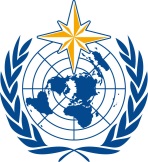 Inter-Commission Coordination Group On WIGOS/Task Team on WIGOS Metadata Sixth Session
Zurich, Switzerland, 27-29 November 2017/ World Meteorological OrganizationInter-Commission Coordination Group On WIGOS/Task Team on WIGOS Metadata Sixth Session
Zurich, Switzerland, 27-29 November 2017Submitted by:
6.12.2017Mr Jörg Klausen(Co-Chair, TT-WMD and representing CAS)Federal Office of Meteorology and ClimatologyMeteoSwiss - Operation Center 1 | P.O. Box 257CH-8058 ZÜRICH - Flughafen, SwitzerlandTel.:	+41 58 460 92 23Fax:	+41 58 460 90 01Email:	joerg.klausen@meteoswiss.ch Mr Karl Monnik(Co-Chair, TT-WMD and representing CBS)Bureau of Meteorology700 Collins Street, G.P.O.  1289MELBOURNE, VIC 3001, AustraliaTel.: 	+61 (3) 9669 4205 Fax: 	+61 (2) 9669 4168Email: karl.monnik@bom.gov.au  Mr Ercan BÜYÜKBAS(representing CIMO)Turkish State Meteorological ServiceKütükçü Ali Bey Cad No. 4 KalabaAnkara 06120, TurkeyTel.:  +90 505 624 0619Fax:  +90 312 359 2310Email:	ebuyukbas@mgm.gov.tr Mr Tony Boston(representing CHy)Australian National UniversityBuilding 141, Linnaeus WayCANBERRA, ACT 2601, AustraliaTel.: 	+61 448 514428Fax: 	Email: Tony.Boston@anu.edu.au  Mr Joseph Swaykos(representing JCOMM)Chief Scientist, National Data Buoy Center,Building 3205, Stennis Space Center, Mississippi (MS) 39571, USATel.:	+1 (228) 688 4766Fax:	+1 (228) 688 1364Email:	joe.swaykos@noaa.gov Mr Tim Oakley(representing GCOS)UK MetOffice, Fitzroy Rd, Exeter EX1 3PB,EXETER, United KingdomTel: 	+41 22 730 8068 Fax: 	+41 22 730 8052 E-mail: tim.oakley@metoffice.gov.uk, toakley@wmo.int Mr Guillaume Aubert(invited expert)EUMETSAT, Eumetsat Allee 1, D-64295DARMSTADT, GermanyTel.:	+ 49 6151807 7196Fax:	+ Email:	guillaume.aubert@eumetsat.int Mr Dominique Ruffieux(invited expert)MeteoSwiss, Chemin de l'Aérologie CH-1530PAYERNE, SwitzerlandTel.:	+ 41 584609298Fax:	+ Email:	Dominique.Ruffieux@meteoswiss.ch Ms Lucia CappellettiFederal Office of Meteorology and ClimatologyMeteoSwiss - Operation Center 1 | P.O. Box 257CH-8058 ZÜRICH-Flughafen, SwitzerlandTel.:	+ 41 58 460 94 26Fax:	Email:	Lucia.Cappelletti@meteoswiss.ch Ms Léa FreydierFederal Office of Meteorology and ClimatologyMeteoSwiss - Operation Center 1 | P.O. Box 257CH-8058 ZÜRICH -Flughafen, SwitzerlandTel.:	+ 41 58 460 92 39Fax:	 Email:	lea.freydier@meteoswiss.ch WMO SECRETARIAT7 bis, avenue de la PaixCH-1211 Geneva 2, SwitzerlandMr Steve ForemanChief, WIS Data Representation, Metadata & Monitoring DivisionTel:	+41 22 730 8171Fax: 	+41 22 730 8021E-mail: sforeman@wmo.int  Mr Luis NunesWIGOS Scientific OfficerTel:	+41 22 730 81 38Fax:	+41 22 730 80 21Email:	lfnunes@wmo.int Mrs Rodica NituGCW Project ManagerTel:	+41 22 730 8482Fax:	+41 22 730 80 21Email:	rnitu@wmo.int Mr Peer Hechler(teleconference)Data Management Applications DivisionScientific OfficerTel:	+41 22 730 8224Fax:	Email:	phechler@wmo.int Mr Dean Lockett(teleconference)Observing Systems DivisionScientific Officer (aircraft & remote sensing)Tel:	+41 22 730 8323Fax:	Email:	DLockett@wmo.int 